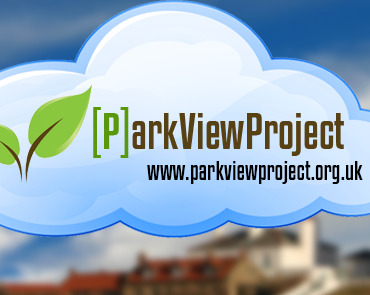 Volunteer Online Chum Mentor application formFull name:     Address:Address line two:Post Code:Telephone contact in case of emergencies:Mobile:Email:Skills & Experience: (Please include interests such as hobbies).  We don’t expect an exhaustive list, just a brief outline of those skills you feel you can bring to the project. ______________________________________________________________________________________________________________________________________________________________________________________________________________________________________________________________________________________________________________________________________________________________________________________________________________________________________________________________________________________________________________________________________________________________________________________________________________________________________________________________________________________________Are you currently in employment Yes  No  If so are you P/T  f/t  Unemployed  Student  Retired Please provide a reference (This can be a relative, friend, employer, etc.,) Referee: name:Address:Post Code:Contact number: Are you available Tuesdays or Wednesdays? Yes  No   If not, when is best for you?  (We attempt to accommodate where possible) Have you specific areas of interest as described on the volunteer role enclosed with this application (This is optional): Web Design: _______________________________________________________Mentoring: _________________________________________________________Fund raising: _______________________________________________________Marketing: _________________________________________________________Any other comments: ___________________________________________________________________________________________________________________You may be asked to undertake a DBS check.  Do you agree to this if requested? Yes  No Thank you for completing this form.  You can submit this and return to:office@parkviewproject.org.uk 